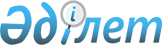 Об утверждении перечня форменной одежды и знаков различия должностных лиц таможенных органов Республики Казахстан
					
			Утративший силу
			
			
		
					Постановление Правительства Республики Казахстан от 12 августа 2000 года № 1247. Утратило силу постановлением Правительства Республики Казахстан от 15 сентября 2011 года № 1062      Сноска. Утратило силу постановлением Правительства РК от 15.09.2011 № 1062 (вводится в действие с 01.01.2012).

      В соответствии со статьей 397 Закона Республики Казахстан Z952368_ "О таможенном деле в Республике Казахстан" Правительство Республики Казахстан постановляет: 

      1. Утвердить прилагаемый перечень форменной одежды и знаков различия должностных лиц таможенных органов Республики Казахстан. 

      2. Признать утратившим силу постановление Кабинета Министров Республики Казахстан от 3 мая 1993 года N 344 P930344_ "Об утверждении Перечня одежды и Правил ношения предметов форменной одежды, обуви и снаряжения начальствующим и оперативным составом учреждений Главного таможенного управления Министерства финансов Республики Казахстан". 

      3. Министерству государственных доходов Республики Казахстан утвердить Правила ношения форменной одежды для должностных лиц таможенных органов, установив право ношения форменной одежды с погонами за должностными лицами приграничных таможенных органов Республики Казахстан, должностными лицами, осуществляющими таможенную охрану и режим, и должностными лицами, осуществляющими таможенное оформление и контроль в аэропортах и залах таможенного оформления. 

      4. Настоящее постановление вступает в силу со дня подписания. 

 

     Премьер-Министр  Республики Казахстан

                                                  Утвержден                                        постановлением Правительства                                            Республики Казахстан                                        от 12 августа 2000 года N 1247 



 

             Перечень форменной одежды и знаков различия                должностных лиц таможенных органов                      Республики Казахстан                           Раздел I                        Форменная одежда                           Глава I           Форменная одежда высшего начальствующего состава               таможенных органов Республики Казахстан     1. Парадно-выходная форменная одежда высшего начальствующего состава (мужчин):     папаха каракулевая серого цвета; 

       парадно-выходная фуражка, козырек черного цвета по краям позолоченные узоры, околыш красного цвета, тулья - белого цвета с кантами красного цвета, на околыше вокруг кокарды позолоченная вышивка, вдоль козырька лента филигранная;      пальто серо-голубого или синего цвета с утеплением и каракулевым отложным воротником серого цвета;     плащ прямой серо-голубого или синего цвета на поясе;     парадно-выходной однобортный мундир белого цвета с нагрудными карманами, карманами-клапанами, на рукавах красный кант и по краям вышивка, выполненная позолоченной нитью, воротник с кантом красного цвета;     брюки навыпуск серо-голубого или синего цвета с лампасами красного цвета;     рубашка белого цвета и галстук темно-синего цвета;     ботинки из натуральной кожи черного цвета;     полуботинки из натуральной кожи черного цвета;     парадный пояс золотого цвета;     перчатки белого цвета;     кашне белого цвета.     2. Повседневная форменная одежда высшего начальствующего состава (мужчин):     папаха каракулевая серого цвета; 

       повседневная фуражка серо-голубого или синего цвета, по краям тульи бирюзового цвета кант, на околыше вокруг кокарды позолоченная вышивка, вдоль козырька лента филигранная;     плащ прямой серо-голубого или синего цвета на поясе;     пальто серо-голубого или синего цвета с утеплением и отложным каракулевым воротником серого цвета;     повседневный серо-голубого или синего цвета однобортный китель с нагрудными карманами и карманами-клапанами, на рукавах бирюзового цвета кант;     куртка на "молнии" серо-голубого или синего цвета с нагрудными карманами;     брюки навыпуск серо-голубого или синего цвета с лампасами бирюзового цвета;     рубашка синего цвета и галстук темно-синего цвета;     ботинки из натуральной кожи черного цвета;     полуботинки из натуральной кожи черного цвета;     перчатки серого цвета;     кашне серого цвета.     3. Полевая форменная одежда высшего начальствующего состава (мужчин):     шапка-ушанка из цигейки серого цвета;     кепка камуфлированного цвета;     полевая куртка и брюки прямого покроя камуфлированного цвета;     полевые утепленные куртка и брюки камуфлированного цвета;     ботинки полевые с высокими берцами черного цвета;     ботинки утепленные или с высоким берцем черного цвета;     перчатки серого цвета;     кашне серого цвета;     снаряжение.     4. Специальная форменная одежда высшего начальствующего состава (мужчин):     куртка меховая;     куртка-ветровка;     унты.     5. Парадно-выходная форменная одежда высшего начальствующего состава (женщин):     шапка из каракуля серого цвета; 

       парадно-выходная фуражка с козырьком черного цвета по краям позолоченные узоры, вокруг кокарды позолоченная вышивка;     пальто серо-голубого или синего цвета с утеплителем и каракулевым воротником серого цвета;     плащ прямой серо-голубого или синего цвета на поясе;     парадно-выходной открытый однобортный мундир белого цвета, на рукавах кант красного цвета и по краям вышивка, выполненная позолоченной нитью, воротник с кантом красного цвета;     юбка серо-голубого или синего цвета;     брюки прямые серо-голубого или синего цвета с лампасами красного цвета;                   рубашка белого цвета и галстук темно-синего цвета;     сапоги из натуральной кожи черного цвета;     туфли из натуральной кожи черного цвета;     парадный пояс золотого цвета;     перчатки белого цвета;     кашне белого цвета.     6. Повседневная форменная одежда высшего начальствующего состава (женщин):     шапка из каракуля серого цвета;     повседневная фуражка с козырьком серо-голубого или синего цвета;     пальто серо-голубого или синего цвета с утеплителем и каракулевым воротником серого цвета;     плащ прямой серо-голубого или синего цвета на поясе;     повседневный открытый однобортный китель и юбка серо-голубого или синего цвета;     куртка на "молнии" с брюками серо-голубого или синего цвета;     шорты серо-голубого или синего цвета;     жилет трикотажный синего цвета;     рубашка синего цвета и галстук темно-синего цвета;     сапоги из натуральной кожи черного цвета;     туфли из натуральной кожи черного цвета;     полуботинки из натуральной кожи черного цвета;     перчатки серого цвета;     кашне серого цвета.     7. Полевая форменная одежда высшего начальствующего состава (женщин):     шапка-ушанка из цигейки серого цвета;     кепка камуфлированного цвета;     полевые утепленные куртка и брюки камуфлированного цвета;     полевая куртка и брюки прямого покроя камуфлированного цвета;     сапоги утепленные из натуральной кожи черного цвета;     ботинки полевые с высоким берцем;     перчатки серого цвета;     кашне серого цвета;     снаряжение.     8. Специальная форменная одежда высшего начальствующего состава (женщин):     куртка-ветровка;     куртка меховая;     унты.                              Глава II             Форменная одежда старшего, среднего, младшего               начальствующего состава таможенных органов                        Республики Казахстан     9. Парадно-выходная форменная одежда старшего, среднего, младшего начальствующего состава (мужчин):     шапка-ушанка каракулевая серого цвета с черным козырьком, вдоль козырька лента филигранная;     парадно-выходная фуражка белого цвета с козырьком черного цвета, околыш бирюзового или синего цвета, тулья - белого цвета с кантами бирюзового цвета, вдоль козырька лента филигранная;     пальто серого цвета с утеплением и каракулевым отложным воротником серого цвета;     плащ прямой серо-голубого или синего цвета на поясе;     парадно-выходной однобортный китель белого цвета с нагрудными карманами, карманами-клапанами, на рукавах бирюзовый кант, воротник окантован бирюзой;     брюки навыпуск серо-голубого или синего цвета с кантом бирюзового цвета;     рубашка белого цвета и галстук темно-синего цвета;     ботинки из натуральной кожи черного цвета;     полуботинки из натуральной кожи черного цвета;     перчатки белого цвета;     кашне белого цвета.     10. Повседневная форменная одежда старшего, среднего, младшего начальствующего состава (мужчин):     шапка-ушанка каракулевая серого цвета с черным козырьком, вдоль козырька лента филигранная; 

       повседневная фуражка серо-голубого или синего цвета по краям тульи бирюзового цвета кант, вдоль козырька лента филигранная;     пальто серо-голубого или синего цвета с утеплением и каракулевым воротником серого цвета;     плащ прямой серо-голубого или синего цвета на поясе;     повседневный серо-голубого или синего цвета однобортный китель с нагрудными карманами и карманами-клапанами, воротник окантован бирюзой;     куртка на "молнии" серо-голубого или синего цвета с нагрудными карманами;     брюки навыпуск серо-голубого или синего цвета с кантами бирюзового цвета;                рубашка синего цвета и галстук темно-синего цвета;     ботинки из натуральной кожи черного цвета;     полуботинки из натуральной кожи черного цвета.     11. Полевая форменная одежда старшего, среднего, младшего начальствующего состава (мужчин):     шапка-ушанка из цигейки серого цвета;     кепка камуфлированного цвета;     полевые утепленные куртка и брюки камуфлированного цвета;     полевая куртка и брюки прямого покроя камуфлированного цвета;     ботинки утепленные или с высоким берцем черного цвета;     ботинки полевые с высокими берцами черного цвета;     перчатки серого цвета;     кашне серого цвета;     снаряжение.     12. Специальная форменная одежда старшего, среднего и младшего начальствующего состава (мужчин):     куртка-ветровка;     куртка меховая или полушубок;     унты (валенки).     13. Парадно-выходная форменная одежда старшего, среднего, младшего начальствующего состава (женщин):     шапка из каракуля серого цвета;     фуражка с козырьком черного цвета;     пальто серо-голубого или синего цвета с утеплителем и каракулевым воротником серого цвета;     плащ прямой серо-голубого или синего цвета на поясе;     парадно-выходной открытый однобортный китель белого цвета, на рукавах бирюзовый кант, воротник окантован бирюзой;     юбка серо-голубого или синего цвета;     брюки серо-голубые или синего цвета с кантами бирюзового цвета;     рубашка белого цвета и галстук темно-синего цвета;     сапоги из натуральной кожи черного цвета;     туфли из натуральной кожи черного цвета;     перчатки белого цвета;     кашне белого цвета.     14. Повседневная форменная одежда старшего, среднего, младшего начальствующего состава (женщин):     шапка из каракуля серого цвета;     повседневная фуражка с козырьком сине-голубого или синего цвета;     пальто серо-голубого или синего цвета с утеплителем и каракулевым воротником серого цвета;     плащ серо-голубого или синего цвета на поясе;     повседневный серо-голубого или синего цвета открытый однобортный китель, воротник окантован бирюзой;     юбка серо-голубого или синего цвета;     шорты серо-голубого или синего цвета;     куртка на "молнии" с брюками серо-голубого или синего цвета;     жилет трикотажный синего цвета;     рубашка синего цвета и галстук темно-синего цвета;     платье хлопчатобумажное серо-голубого или синего цвета;     сапоги из натуральной кожи черного цвета;     туфли из натуральной кожи черного цвета;     перчатки серого цвета;     кашне серого цвета.     15. Полевая форменная одежда старшего, среднего, младшего начальствующего состава (женщин):     шапка-ушанка из цигейки серого цвета;     кепка камуфлированного цвета;      полевые утепленные куртка и брюки камуфлированного цвета;     полевая куртка и брюки прямого покроя камуфлированного цвета;     сапоги утепленные из натуральной кожи черного цвета;     ботинки полевые с высоким берцем;     перчатки серого цвета;     кашне серого цвета.     снаряжение.     16. Специальная форменная одежда старшего, среднего и младшего начальствующего состава (женщин):     куртка-ветровка;     куртка меховая или полушубок;     унты (валенки).                              Глава III           Форменная одежда младшего начальствующего состава                              и курсантов     17. Парадно-выходная форменная одежда младшего начальствующего состава и курсантов (мужчин):     шапка-ушанка каракулевая серого цвета с черным козырьком, вдоль козырька лента филигранная;     парадно-выходная фуражка, козырек черного цвета, околыш - бирюзового или синего цвета, тулья - белого цвета, с бирюзовыми кантами, вдоль козырька лента филигранная;     пальто серого цвета с утеплением и каракулевым отложным воротником серого цвета;     плащ прямой серо-голубого или синего цвета на поясе;     парадно-выходной однобортный китель белого цвета с нагрудными карманами, карманами-клапанами, воротник окантован бирюзой;     брюки навыпуск серо-голубого или синего цвета с кантом бирюзового цвета;     рубашка белого цвета и галстук темно-синего цвета;     ботинки из натуральной кожи черного цвета;     полуботинки из натуральной кожи черного цвета;     парадный пояс золотого цвета;     перчатки белого цвета;     кашне белого цвета.     18. Повседневная и полевая форменная одежда младшего начальствующего состава и курсантов (мужчин):     шапка-ушанка каракулевая серого цвета с черным козырьком, вдоль козырька лента филигранная;     повседневная фуражка серо-голубого или синего цвета по краям тульи бирюзового цвета кант, вдоль козырька лента филигранная;     кепка камуфлированного цвета;     плащ прямой серо-голубого или синего цвета на поясе;     полевые утепленные куртка и брюки камуфлированного цвета;     полевая куртка и брюки прямого покроя камуфлированного цвета;     куртка на "молнии" серо-голубого или синего цвета с нагрудными карманами;     рубашка синего цвета и галстук темно-синего цвета;     брюки навыпуск серо-голубого или синего цвета с кантами бирюзового цвета;     ремень поясной коричневого цвета;     туфли из натуральной кожи черного цвета;     ботинки из натуральной кожи черного цвета;     ботинки полевые с высокими берцами (или сапоги) черного цвета;     перчатки серого цвета;     кашне серого цвета.     19. Парадно-выходная форменная одежда младшего начальствующего состава и курсантов (женщин):     шапка из каракуля серого цвета;     пилотка серо-голубого или синего цвета;     пальто серо-голубого или синего цвета с утеплителем и каракулевым воротником серого цвета;     плащ прямой серо-голубого или синего цвета на поясе;     парадно-выходной открытый китель однобортный белого цвета, на рукавах бирюзовый кант, воротник окантован бирюзой;     юбка серо-голубого или синего цвета;     брюки серо-голубые или синего цвета с кантами бирюзового цвета;     рубашка белого цвета и галстук темно-синего цвета;     парадный пояс золотого цвета;     туфли из натуральной кожи черного цвета;     сапоги из натуральной кожи черного цвета;     кашне белого цвета;     перчатки белого цвета.     20. Повседневная и полевая форменная одежда младшего начальствующего состава и курсантов (женщин):     шапка из каракуля серого цвета;     шапка-ушанка из цигейки серого цвета;     пилотка серо-голубого или синего цвета;     кепка камуфлированного цвета;     пальто серо-голубого или синего цвета с утеплителем и каракулевым воротником серого цвета;     плащ прямой серо-голубого или синего цвета на поясе;     полевая куртка и брюки прямого покроя камуфлированного цвета;     повседневный открытый однобортный китель серо-голубого или синего цвета;     куртка на "молнии" с брюками серо-голубого или синего цвета;     юбка серо-голубого или синего цвета;     платье хлопчатобумажное серо-голубого или синего цвета, рубашка синего цвета и галстук темно-синего цвета;     туфли из натуральной кожи черного цвета;     ботинки полевые с высоким берцем черного цвета;     сапоги из натуральной кожи черного цвета;     перчатки серого цвета;     кашне серого цвета;     снаряжение.                             Раздел II              Погоны, знаки различия, кокарды, эмблемы  



 

                                Глава IV 

                                Погоны 



 

      21. Знаками различия по специальным званиям должностных лиц таможенных органов Республики Казахстан являются погоны. 

      22. Погоны высшего начальствующего состава: 

      погоны парадно-выходные с овальным верхним краем, кантом из позолоченной канители, поле погон - из галуна особого переплетения, изготовленного из позолоченной волоки, орнаментированное национальным узором серебристого цвета; 

      погоны на рубашку с овальным верхним краем, кантом из позолоченной канители, поле погон — из тканного полотна белого цвета, орнаментированное национальным узором из позолоченной мишуры; 

      погоны повседневные с овальным верхним краем, кантом из позолоченной канители, поле погон - из тканого полотна синего цвета, орнаментированное национальным узором позолоченного цвета в золотистой окантовке; 

      погоны полевые с овальным верхним краем, без окантовки, поле погон из тканого полотна камуфлированного цвета, звезды и орел на погонах защитного цвета. 

      На погонах размещены вышитые позолоченной канителью звезды диаметром 22 мм. В нижней части погона - вышитый позолоченной мишурой орел. 

      23. Звезды на погонах располагаются: 

      генерал - майора таможенной службы - 1 звезда; 

      генерал - лейтенанта таможенной службы - 2 звезды по долевой оси. 

      24. Погоны старшего начальствующего состава: 

      погоны парадно-выходные с овальным верхним краем, кантом бирюзового цвета, поле погон - из галуна особого переплетения золотистого цвета, орнаментированное национальным узором серебристого цвета; 

      погоны на рубашку с овальным верхним краем, кантом бирюзового цвета, поле погон - из галуна из тканого полотна белого цвета, орнаментированное национальным узором золотистого цвета; 

      погоны повседневные с овальным верхним краем, кантом бирюзового цвета, поле погон - из тканого полотна синего цвета, орнаментированное национальным узором золотистого цвета;     погоны полевые с овальным верхним краем, без окантовки, поле погон из тканого полотна камуфлированного цвета, орел защитного цвета.     На погонах старшего начальствующего состава размещаются звездочки диаметром 20 мм и две поперечные полосы золотистого цвета. Ширина поперечных полос - 4 мм. В верхней части погон размещается форменная пуговица диаметром 14 мм.     25. Звезды на погонах располагаются:     майора таможенной службы - 1 звезда;     подполковника таможенной службы - 2 звезды;     полковника таможенной службы - 3 звезды.     26. Погоны среднего начальствующего состава: 

       погоны парадно-выходные с овальным верхним краем, с кантами бирюзового цвета, поле погон - из галуна особого переплетения золотистого цвета, орнаментированное национальным узором серебристого цвета; 

      погоны на рубашке с овальным верхним краем, кантом бирюзового цвета, поле погон - из тканого полотна белого цвета, орнаментированное национальным узором золотистого цвета; 

      погоны повседневные с овальным верхним краем, кантом бирюзового цвета, поле погон - из тканого полотна синего цвета, орнаментированное национальным узором золотистого цвета; 

      погоны полевые с овальным верхним краем, без окантовки, поле погон из тканого полотна камуфлированного цвета, звезды на погонах защитного цвета. 

      На погонах среднего начальствующего состава - звезды диаметром 13 мм и одна поперечная полоса. Ширина поперечных полос - 4 мм. В верхней части погон размещается форменная пуговица диаметром 14 мм. 

      27. Звезды на погонах располагаются: 

      младшего лейтенанта таможенной службы - 1 звезда; 

      лейтенанта таможенной службы - 2 звезды; 

      старшего лейтенанта таможенной службы - 3 звезды; 

      капитана таможенной службы - 4 звезды. 

      28. Погоны младшего начальствующего состава: 

      погоны парадно-выходные с овальным верхним краем, кантом бирюзового цвета, поле погон - из галуна особого переплетения золотистого цвета, орнаментированное национальным узором золотистого цвета; 

      погоны на рубашке с овальным верхним краем, кантом бирюзового цвета, поле погон - из тканого полотна белого цвета, орнаментированное национальный узором золотистого цвета;     погоны повседневные с овальным верхним краем, кантом бирюзового цвета, поле погон - из тканного полотна синего цвета, орнаментированное национальным узором золотистого цвета;     погоны полевые с овальным верхним краем, без окантовки, поле погон из тканого полотна камуфлированного цвета, звезды на погонах защитного цвета.     На погонах младшего начальствующего состава - звезды диаметром 13 мм. В верхней части погон размещается форменная пуговица диаметром 14 мм.     29. Звезды на погонах располагаются:     прапорщика таможенной службы — 2 звезды;     старшего прапорщика таможенной службы — 3 звезды;     30. Погоны курсантов: 

       погоны парадно-выходные с овальным верхним краем, кантом бирюзового цвета, поле погон - из тканого полотна золотистого цвета, орнаментированное национальным узором серебристого цвета, в нижней части - буква "К"; 

      погоны на рубашку с овальным верхним краем, кантом бирюзового цвета, поле погон - из тканого полотна белого цвета, орнаментированное национальным узором золотистого цвета, в нижней части - буква "К"; 

      погоны повседневные с овальным верхним краем, кантом бирюзового цвета, поле погон - из тканого полотна синего цвета, орнаментированное национальным узором золотистого цвета, в нижней части - буква "К";     погоны полевые с овальным верхним краем, без окантовки, поле погон из тканого полотна камуфлированного цвета.                              Глава V                          Знаки различия     31. Знаками различия по специальным званиям должностных лиц, на которых не распространяется право ношения форменной одежды с погонами являются воротниковые уголки и надшевронные уголки.     32. Воротниковые уголки определяют принадлежность к старшему начальствующему составу. Количество надшевронных уголков соответствует специальному званию старшего и среднего начальствующих составов.     33. Для младшего начальствующего состава знаками различия по специальным званиям являются надшевронные полосы.                              Глава VI             Нарукавные знаки, кокарды, эмблемы, бейдж-знаки,                 шитье на головных уборах и обмундировании     34. Нарукавные знаки должностных лиц таможенных органов Республики Казахстан предназначаются для определения принадлежности к начальствующему составу и группе особого реагирования "Барс".     35. Нарукавные знаки представляют собой ткано-шитые шевроны, различающиеся между собой содержанием нанесенных изображений, текстовыми надписями и цветовыми сочетаниями.     36. Отличительными знаками также являются кокарды, эмблемы, бейжд- знаки, шитье на головных уборах и обмундировании.     (Специалисты: Мартина Н.А.,                   Петрова Г.В.)
					© 2012. РГП на ПХВ «Институт законодательства и правовой информации Республики Казахстан» Министерства юстиции Республики Казахстан
				